КЪЭБЭРДЕЙ – БАЛЪКЪЭР                                                                                    КЪАБАРТЫ – МАЛКЪАР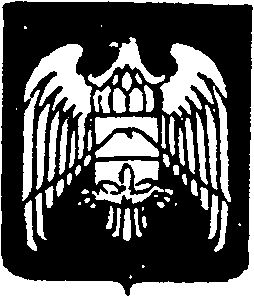 РЕСПУБЛИКЭМ И АРУАН                                                                                    РЕСПУБЛИКАНЫ УРВАНМУНИЦИПАЛЬНЭ КУЕЙМ ЩЫЩ                                                       МУНИЦИПАЛЬНЫЙ                 ДЖЭРМЭНШЫК КЪУАЖЭ       РАЙОНУНУ ГЕРМЕНЧИК ЭЛ.АДМИНИСТРАЦЭ  АДМИНИСТРАЦИЯСЫМуниципальное казенное  учреждение «Местная администрация сельского поселения Герменчик Урванского муниципального района Кабардино-Балкарской Республики»____________________________________________________________________________361300, КБР, Урванский район, с. Герменчик, ул.Каширгова, д.70                 тел. (86635)77-4-33, 77-4-34   ПОСТАНОВЛЕНИЕ №45УНАФЭ №45БЕГИМ №45« 07 » ноября 2017г.                                                                             с.п.ГерменчикОб утверждении Порядка включения наиболее посещаемой муниципальной территории общего пользования в муниципальную программу «Формирование современной городской среды сельского поселения Герменчик Урванского муниципального района КБР на 2018-2022 годы»  В целях синхронизации процесса формирования муниципальной программы «Формирование современной городской среды сельского поселения Герменчик Урванского муниципального района КБР на 2018-2022 годы» и представления предложений заинтересованных лиц, граждан и организаций, руководствуясь Федеральным законом от 06.10.2003 г. № 131-ФЗ «Об общих принципах организации местного самоуправления в Российской Федерации»,  Постановлением Правительства Российской Федерации от 10.02.2017 г. № 169 «Об утверждении Правил предоставления и распределения субсидий из федерального бюджета бюджетам субъектов Российской Федерации на поддержку государственных программ субъектов Российской Федерации и муниципальных программ формирования современной городской среды» администрация с.п.Герменчик Урванского муниципального района КБРП О С Т А Н О В Л Я Е Т:1. Утвердить Порядок включения наиболее посещаемой муниципальной территории общего пользования в муниципальную программу «Формирование современной городской среды сельского поселения Герменчик Урванского муниципального района КБР на 2018-2022 годы», согласно приложению №1.	2. Настоящее постановление разместить на официальном сайте с.п.Герменчик Урванского муниципального района КБР (герменчик.рф)3. Контроль за исполнением настоящего постановления оставляю за собой. 4. Настоящее постановление вступает в силу с момента его опубликования.Приложение №1
к постановлению главы местной администрации сельского поселения Герменчик Урванского муниципального района КБР от 07.11.2017г. № 45Порядок включения наиболее посещаемой муниципальной территории общего пользования в муниципальную программу «Формирование современной городской среды сельского поселения Герменчик Урванского муниципального района КБР на 2018-2022 годы»Общие положения           1.1. Настоящий Порядок, разработан в целях реализации муниципальной программы «Формирование современной городской среды сельского поселения Герменчик Урванского муниципального района КБР на 2018-2022 годы» (далее Программа), определяет порядок и сроки представления, рассмотрения и оценки, предложений граждан, организаций о включении наиболее посещаемой муниципальной территории общего пользования (далее муниципальной территории общего пользования) в Программу.1.2. Перечень муниципальных территорий общего пользования формируется из числа наиболее посещаемых муниципальной территорий сельского поселения Герменчик Урванского муниципального района КБР, претендующих на получение бюджетных средств на благоустройство в 2018-2022 годах и принявших участие в отборе.1.3. Процесс отбора муниципальных территорий общего пользования для включения в муниципальную программу должен осуществляться с максимальным вовлечением граждан, организаций и следовать следующим принципам:- выявление истинных интересов и ценностей, на достижение согласия по целям и планам реализации проектов по благоустройству муниципальных территорий общего пользования;- открытое обсуждение проектов благоустройства, предложений по благоустройству муниципальных территорий общего пользования;- все решения, касающиеся благоустройства муниципальных территорий общего пользования должны приниматься открыто и гласно, с учетом мнения граждан, организаций;В процессе отбора муниципальных территорий общего пользования предусмотрены следующие формы участия граждан, организаций:- совместное определение целей и задач по развитию муниципальных территорий общего пользования;- определение функциональных зон и их взаимного расположения на выбранной муниципальной территории общего пользования;- организация широкого общественного участия в выборе муниципальной территории общего пользования, приоритетной для благоустройства;- консультации в выборе типов покрытий, с учетом функционального зонирования муниципальных территории общего пользования;- консультации по предполагаемым типам озеленения муниципальных территории общего пользования;- консультации по предполагаемым типам освещения и осветительного оборудования муниципальных территорий общего пользования;- осуществление общественного контроля.При обсуждении и реализации проектов по благоустройству муниципальных территории общего пользования, информирование граждан, организаций осуществляется посредством:- регулярного информирования граждан, организаций о ходе подачи предложений, отбору муниципальных территорий общего пользования, с публикацией фото, видео и текстовых отчетов по итогам проведения общественных обсуждений через официальный сайт местной администрации с.п.Герменчик Урванского муниципального района КБР (герменчик.рф) работы с местными СМИ, охватывающими широкий круг людей разных возрастных групп и потенциальные аудитории проекта;В качестве вариантов благоустройства муниципальных территорий общего пользования могут быть предложены для обсуждения:- благоустройство скверов;- освещение улицы/сквера;- реконструкция/строительство детской спортивно-игровой площадки;- устройство или реконструкция детской площадки;- благоустройство территории возле общественного здания (Дом культуры, библиотека и др.);- благоустройство пустырей.При этом необходимо учитывать ограниченность реализации мероприятий по времени.2. Основные понятия, используемые в настоящем Порядке2.1. Организатор отбора – местная администрация сельского поселения Герменчик Урванского муниципального района КБР (далее Организатор отбора).2.2. Формирование современной городской среды сельского поселения - комплекс мероприятий, направленных на развитие среды в муниципальном образовании: благоустройство муниципальных территорий общего пользования, дворовых территорий многоквартирных домов, а также других мероприятий, реализуемых в указанной сфере.2.3. Предложение - предложения, поступающие от граждан, организаций с указанием муниципальных территорий общего пользования, которые подлежат благоустройству в 2018-2022 годах по форме, указанной в приложении к настоящему Порядку.3. Процедура подачи предложения для участия в отборе муниципальных территорий общего пользования3.1. Для участия в отборе наиболее посещаемой муниципальной территории общего пользования граждане, организации должны определить муниципальную территорию общего пользования в границах сельского поселения Герменчик Урванского муниципального района КБР, которая подлежит благоустройству в 2018-2022 годах.Предложение должно включать:- информацию о субъекте подачи предложения в соответствии с приложением к настоящему Порядку;- описание муниципальной территории общего пользования (населенный пункт, название, местоположение);- предлагаемый перечень работ по благоустройству муниципальной территории общего пользования.3.2. Организатор отбора готовит сообщение о проведении отбора наиболее посещаемой муниципальной территории общего пользования, которое подлежит официальному опубликованию и размещению на официальном сайте местной администрации с.п.Герменчик Урванского муниципального района КБР(герменчик.рф).3.3. Предложение подается гражданами, организациями в письменной форме в срок, установленный в сообщении о проведении отбора предложений по определению наиболее посещаемой муниципальной территории общего пользования.3.4. Предложение регистрируется специалистом Организатора отбора, который делает отметку на Предложении с указанием даты и времени ее получения.3.5. Срок подачи Предложений должен составлять не более 10 календарных дней с момента опубликования сообщения Организатора отбора о проведении отбора предложений наиболее посещаемой муниципальной территории общего пользования.3.6. В случае внесения изменений в настоящий Порядок после его официального опубликования срок подачи Предложений должен быть увеличен не менее чем на 5 дней.3.7. Все листы Предложения должны быть прошиты и пронумерованы. Предложение должно быть подписано гражданином (скреплено печатью для юридического лица).3.8. В сроки, указанные в сообщении о проведении отбора предложений по определению наиболее посещаемой муниципальной территории общего пользования, гражданин, организация направляет Предложение Организатору отбора по адресу: 361300, КБР, Урванский район, с. Герменчик, ул. Каширгова, д.70.3.9. В отношении одной муниципальной территории общего пользования гражданин, организация могут подать только одно Предложение.3.10. Каждое Предложение регистрируется Организатором отбора отдельно.3.11. Предложения, поступившие после установленного срока, регистрируются и без рассмотрения возвращаются участнику отбора.4. Процедура отбора предложений по благоустройству муниципальной территории общего пользования4.1. Цель отбора муниципальной территории общего пользования состоит в определении наиболее посещаемой муниципальной территории общего пользования подлежащей благоустройству в 2018-2022 годах.4.2. Общественная комиссия рассматривает все поступившие предложения и путем простого подсчета определяет наиболее посещаемую муниципальную территорию общего пользования для включения в муниципальную программу «Формирование современной городской среды сельского поселения Герменчик Урванского муниципального района КБР на 2018-2022 годы» в срок не более 3 рабочих дней с момента окончания срока подачи заявок.4.3. Протокол подписывается всеми членами Общественной комиссии, присутствовавшими на заседании, и размещается на официальном сайте местной администрации с.п.Герменчик Урванского муниципального района КБР (герменчик.рф) в течении трех рабочих дней с момента его подписания.4.4. Муниципальная территория общего пользования, получившая наибольшее количество предложений, оформляется в проект благоустройства, который публикуется в СМИ.4.5. Отбор признается несостоявшимся в случаях, если:1) не подано ни одного предложения наиболее посещаемой муниципальной территории общего пользования;2) подано только одно предложение наиболее посещаемой муниципальной территории общего пользования.4.6. В случае если по окончании срока подачи Предложений подано только одно Предложение наиболее посещаемой муниципальной территории общего пользования, Общественная комиссия признает отбор несостоявшимся и рассматривает указанное Предложение.4.7. Если по результатам рассмотрения Предложение соответствует требованиям и условиям настоящего Порядка, муниципальная территория общего пользования подлежит включению в муниципальную программу «Формирование современной городской среды сельского поселения Герменчик Урванского муниципального района КБР на 2018-2022 годы».Приложение к Порядку включения наиболее посещаемой муниципальной территории общего пользования в муниципальную программу «Формирование современной городской среды сельского поселения ГерменчикУрванского муниципального района КБР на 2018-2022 годы»
Предложение на включение наиболее посещаемой муниципальной территории общего пользования в муниципальную программу «Формирование современной городской среды сельского поселения Герменчик Урванского муниципального района КБР на 2018-2022 годы»


                                                                                          Дата _________________Куда: в местную администрацию сельского поселения Герменчик Урванского муниципального района КБР, 361300, КБР, Урванский район, с. Герменчик, ул.Каширгова, д.70.Наименование заинтересованного лица (ФИО гражданина, организация):____________________________________________________________________________________________________________________________________________(юридический адрес и (или) почтовый адрес)
ИНН, ОГРН, КПП (для юридического лица): ______________________________________Паспортные данные (для физического лица): _____________________________________Номер контактного телефона (факса): ______________________________________Адрес электронной почты: _______________________________________________Описание наиболее посещаемой муниципальной территории общего пользования______________________________________________________________________(населенный пункт, название, местоположение);Предлагаемый перечень работ по благоустройству муниципальной территории общего пользования ___________________________________________ _________________________________________________________________________________________                            ___________________________                    подпись                                                                             расшифровка подписиГлава с.п.ГерменчикА.М.Молов